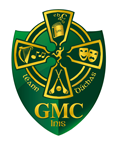 LEABHARLIOSTA 2022-2023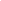 RANG: Naí. Shinsir/Senior InfantsAINM:	_____________________________________________________**Do Not Purchase Books in Green Print, they are part of Annual School Costs/Rental SchemeNóta:CEANNÓIDH NA TUISMITHEOIRÍ NA LEABHAIR I NDÚCH DUBH IAD FÉIN./Parents will buy the books in black print themselves.BÍODH NA LEABHAIR & CÓIPLEABHAIR CLÚDAITHE DON SCOILBHLIAIN NUA LE BHUR DTOIL./Please have all books & copies covered and your child’s name on them for the new school year. BEIDH NA LEABHAIR AR FÁIL I SIOPA O’MAHONYS Ó LÁR MÍ IÚIL./The books will be available in O’Mahony’s Bookshop from mid-JulyGabhaimid buíochas libh faoi theacht le hiarrachtaí glas na scoile agus clúdach páipéar a roghnú in áit plaisteach.Thank you kindly for considering the environment by opting for paper covering over plastic.ÁBHAR                          TEIDEALÁBHAR                          TEIDEALGAEILGE“Ag Obair Liom”  Leabhar an Dalta B“Mo Leabharsa”  Leabhar an Dalta BAn GúmPacáiste de Leabhairíní Céim 1 – 16 LeabhairínAn GúmPacáiste de Leabhairíní Céim 2 – 16 LeabhairínAn GúmLeabhairíní Léitheoireachta GMC – 15 LeabharAn GúmCleití Banda Sraith 1 – 20 LeabharAn GúmCleití Banda Sraith 2 – 60 LeabharAn GúmÁr Scéalta Sraith 1 – 10 LeabharAn GúmÁr Scéalta Sraith 2 – 10 LeabharAn GúmLeabhairíní Beaga: Na Túsfuaimeanna – 25 LeabharAn GúmFillteán Féinmheasúnaithe agus Foghlama do Naí. MhóraLettertecPEANNAIREACHTJust Handwriting CURSIVE Senior infantsJust Handwriting CURSIVE Senior infants- Practice Copyeducate.ieMATAMATICGafa le Mata (Naíonáin Shinsearacha)Gafa le Mata (Naíonáin Shinsearacha) Nasc Baile/ScoileCJ FallonO.S.I.E.Nach Iontach an Domhan É! (Naíonáin Shinsir)An GúmT. CRÍOSTAÍI nGrá Dé (Naí. Shinsearacha) Bunscoil 2 VeritasCÓIPLEABHAIR4 x Project 15A Copies 1 x Learn to Write Exercise Copy (B2)1 x Blank / Plain Day Copy 3 x A4 Plastic walletsThe following should come to school, fully labelled and in the child’s pencil case.1 x Double Pencil Case2x Pritt Sticks1 x Safety scissors1 x trio sharpening box (collects toppings) (Please ensure it is suitable for the jumbo pencils.)1 x Soft White Eraser3 x Junior Grip HB Triangular writing pencil (Faber-Castell)1 x 20 Jumbo Colour Pencils Triangular (Faber-Castell)**Go raibh maith agat faoi cás pheann luaidhe saor ó Twistables a sheoladh ar scoil le do leanbh.Thank you for not sending your child to school with Twistables.The following should come to school, fully labelled and in the child’s pencil case.1 x Double Pencil Case2x Pritt Sticks1 x Safety scissors1 x trio sharpening box (collects toppings) (Please ensure it is suitable for the jumbo pencils.)1 x Soft White Eraser3 x Junior Grip HB Triangular writing pencil (Faber-Castell)1 x 20 Jumbo Colour Pencils Triangular (Faber-Castell)**Go raibh maith agat faoi cás pheann luaidhe saor ó Twistables a sheoladh ar scoil le do leanbh.Thank you for not sending your child to school with Twistables.The following should come to school, fully labelled and in the child’s pencil case.1 x Double Pencil Case2x Pritt Sticks1 x Safety scissors1 x trio sharpening box (collects toppings) (Please ensure it is suitable for the jumbo pencils.)1 x Soft White Eraser3 x Junior Grip HB Triangular writing pencil (Faber-Castell)1 x 20 Jumbo Colour Pencils Triangular (Faber-Castell)**Go raibh maith agat faoi cás pheann luaidhe saor ó Twistables a sheoladh ar scoil le do leanbh.Thank you for not sending your child to school with Twistables.The following should come to school, fully labelled and in the child’s pencil case.1 x Double Pencil Case2x Pritt Sticks1 x Safety scissors1 x trio sharpening box (collects toppings) (Please ensure it is suitable for the jumbo pencils.)1 x Soft White Eraser3 x Junior Grip HB Triangular writing pencil (Faber-Castell)1 x 20 Jumbo Colour Pencils Triangular (Faber-Castell)**Go raibh maith agat faoi cás pheann luaidhe saor ó Twistables a sheoladh ar scoil le do leanbh.Thank you for not sending your child to school with Twistables.The following should come to school, fully labelled and in the child’s pencil case.1 x Double Pencil Case2x Pritt Sticks1 x Safety scissors1 x trio sharpening box (collects toppings) (Please ensure it is suitable for the jumbo pencils.)1 x Soft White Eraser3 x Junior Grip HB Triangular writing pencil (Faber-Castell)1 x 20 Jumbo Colour Pencils Triangular (Faber-Castell)**Go raibh maith agat faoi cás pheann luaidhe saor ó Twistables a sheoladh ar scoil le do leanbh.Thank you for not sending your child to school with Twistables.The following should come to school, fully labelled and in the child’s pencil case.1 x Double Pencil Case2x Pritt Sticks1 x Safety scissors1 x trio sharpening box (collects toppings) (Please ensure it is suitable for the jumbo pencils.)1 x Soft White Eraser3 x Junior Grip HB Triangular writing pencil (Faber-Castell)1 x 20 Jumbo Colour Pencils Triangular (Faber-Castell)**Go raibh maith agat faoi cás pheann luaidhe saor ó Twistables a sheoladh ar scoil le do leanbh.Thank you for not sending your child to school with Twistables.The following should come to school, fully labelled and in the child’s pencil case.1 x Double Pencil Case2x Pritt Sticks1 x Safety scissors1 x trio sharpening box (collects toppings) (Please ensure it is suitable for the jumbo pencils.)1 x Soft White Eraser3 x Junior Grip HB Triangular writing pencil (Faber-Castell)1 x 20 Jumbo Colour Pencils Triangular (Faber-Castell)**Go raibh maith agat faoi cás pheann luaidhe saor ó Twistables a sheoladh ar scoil le do leanbh.Thank you for not sending your child to school with Twistables.